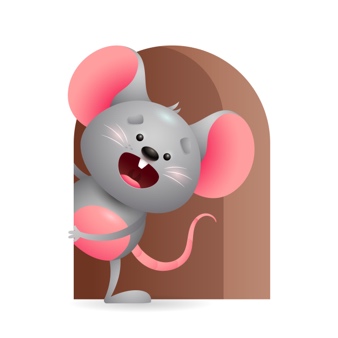 Peek at Our WeekParent ResourcesOther News- Standard FocusActivityHome Extension ActivityLanguage and Literacy-Younger- Uses consonant like sounds. Older- Shows an understanding of words and their meaning.Younger- Sing old McDonald had a farm and make the sounds of the animals. Older- Read God made animals and name all the objects you see and make the animal sounds. Ask them to make the sounds with you.Younger- Read to your child and name the objects in the book and do the sounds of things you see. They will start to make sounds like babbling. Older- Read books to them and ask them can you make this sound. Pick something out of the book and ask them to repeat it after you.Physical Development-Younger- Demonstrates use of large muscles for movement, position, strength, and coordination. Older- Uses each new posture to learn new ways to explore the environmentYounger- Practices rolling over, crawling, and sitting. While playing with the pop-up toy they practice pushing the knob that makes it pop up. Older- Practices crawling to get from one place to another- sits to play and reach for things. Pulls up to stand. Hold them up and help them to take their first steps.Younger- let them play with toys that will strengthen their muscles and help their coordination. - squeeze toys- rattles to shake- building blocks. Older- While playing put toys away from them so they will have to move or reach to get them. Work with them to help them take their first steps.Approaches to Learning-Younger- Persistence-attends to things for brief and increasing periods of time. Older- Creativity and Inventiveness.Younger- Explore the toys and see what sounds they make and what they do. Continue to play with cause and effect toys to practice pushing it and making it work. Older- Build with blocks and see how many will fit together before falling.Younger- Continue to let them explore toys to see what sounds they make and what they do. Help them to have interesting and pleasurable outcomes. Older- Let them fill and dump things and give them things to stack to see how many they can do.